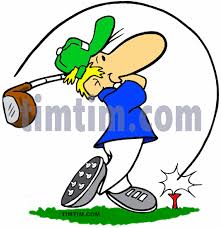 Generalforsamling - Tirsdagspigernetirsdag den 4. oktober 2022 kl. 19.00Dagsorden :1. Valg af ordstyrer2. Beretning v/ Kirsten Marie3. Fremlæggelse af regnskab v/ Gudrun 4. Indkomne forslag     - skal være bestyrelsen i hænde senest den 25. september d.å.5. Valg af bestyrelse:- på valg er : Bente Møllgaard og Kirsten Marie Knudsen6. Valg af revisor.- på valg er : Anna Pedersen7. EventueltReferat fra ovennævnte møde :Vi startede aftenen med mad og hyggeligt samvær. 31 medlemmer deltog i generalforsamlingen.Pkt. 1.		- Aase Nielsen valgtpkt. 2. 		- Kirsten Marie :		- beretning vedlagt, der er scoret 35 birdie i sæsonen. Tak for en god sæson m.m.pkt. 3. 		- Gudrun :		- regnskab udleveret med kommentarer		- beretning og regnskab godkendtpkt. 4.		- Pia Jensen valgt til bestyrelsenpkt. 5. 		- Bente Møllgaard og Kirsten Marie genvalgtpkt. 6.		- Anna Pedersen genvalgtpkt. 7.  	 - forslag til næste sæson:		- tirsdagsmatch afholdes en lørdag, så vi være sammen både formiddagspiger og 			aftenpiger   – Stella meldte sig som tovholder		- præmier uddeles hver tirsdag		- udflugt arrangeres en lørdag, så de, der er på arbejdsmarkedet kan være med, evt. 		med overnatning.		- generalforsamling afholdes en lørdag til næste år Aase takkede for god ro og ordenUddeling af præmier og pokal, som Britta Jensen ” passer ” på til næste årKaffe med Pia`s hjemmebagte chokoladekage ----------- tak PiaTirsdagspigerne spiller ud kl. 9.30 fremoverBestyrelsen :Kirsten Marie Knudsen, tlf. 29 29 77 68			Pia Jensen, tlf. 61 79 53 09Bente Møllgaard, tlf. 20 13 77 37			Gudrun Andersen tlf. 21 12 43 40   / Gudrun 